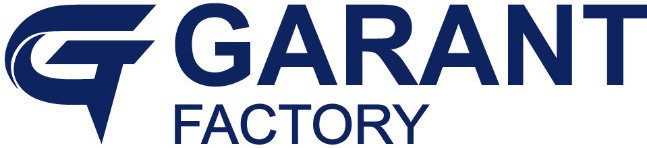 Тягово-сцепное устройствоТСУ G-M007РУКОВОДСТВО ПО ИСПОЛЬЗОВАНИЮ И УСТАНОВКЕООО «Завод Гарант»125413, Россия, г. Москва, ул. Онежская, д. 24www.zavodgarant.com   info@zavodgarant.comтел.: +7(495)798-05-50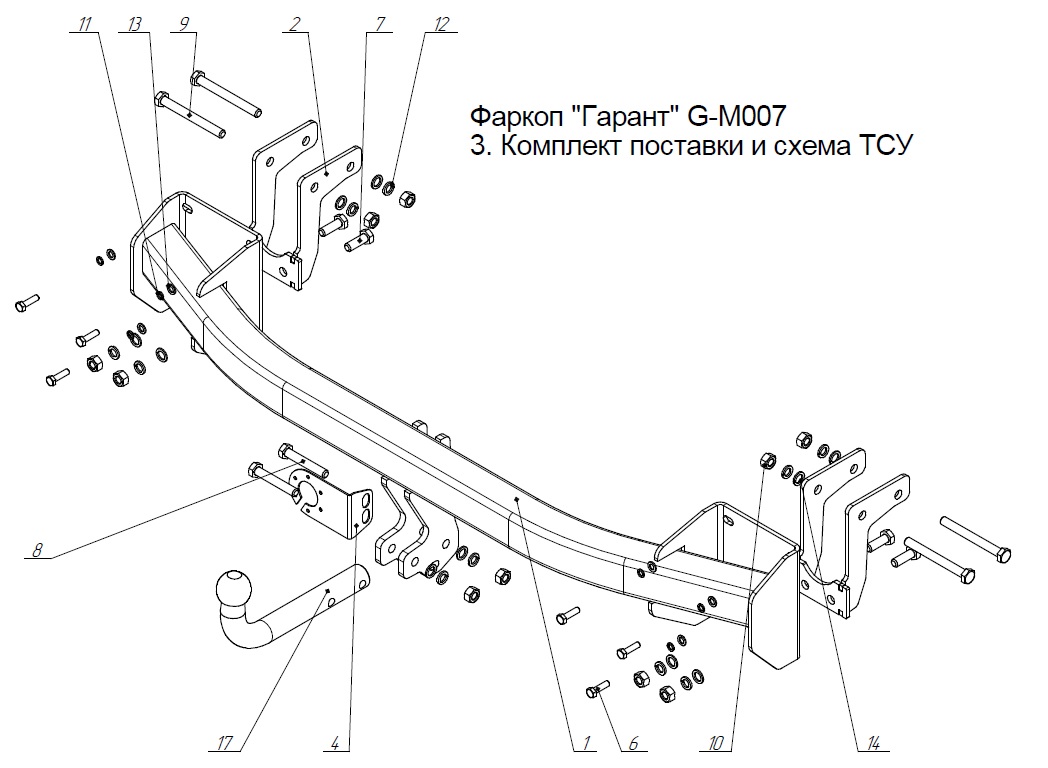 Общие положенияТягово-сцепное устройство (далее ТСУ) арт. G-M007 предназначено для шаровой сцепки транспортного средства и буксируемого прицепа. ТСУ устанавливается на автомобиль Mitsubishi Outlander c 2012 г. выпуска.ТСУ спроектировано и произведено согласно требованиям Технического регламента Таможенного союза ТР ТС 018/2011 "О безопасности колесных транспортных средств". Данное изделие соответствует образцам, прошедшим испытания на прочность и требованиям качества по ГОСТ Р ИСО 9001-2015(ISO 9001:2015).Перед монтажом внимательно ознакомьтесь с инструкцией по установке и возможностью применения данного ТСУ на Вашем автомобиле.В связи с постоянным совершенствованием продукции производитель оставляет за собой право вносить изменения, способствующие повышению качества, без уведомления потребителя.Технические характеристикиФаркоп «Гарант» G-M007Комплект поставки и схема ТСУТребования безопасности4.1 Механическое повреждение ТСУ, например, в результате наезда на препятствие, исключает дальнейшее использование ТСУ.4.2 Поврежденный шар сцепной не подлежит ремонту.4.3 Примерно через 1000 км эксплуатации необходимо проверить болты крепления шара сцепного. 4.4 После установки ТСУ осмотрите его на диагностической станции.4.5 Не допускается эксплуатация ТСУ и прицепа без установленной страховочной цепи (троса).4.6 Не допускается внесение несогласованных с заводом-производителем изменений в конструкцию ТСУ.4.7 Рекомендуется производить установку ТСУ квалифицированными специалистами.4.8 Запрещено буксирование прицепа со скоростью более 90 км/ч.4.9 Запрещено буксирование прицепа с полной (максимальной) массой прицепа более 1700 кг.4.10 ТСУ может устанавливаться и эксплуатироваться на автомобиле, имеющем исправное техническое состояние узлов ходовой части, через которые подсоединяется ТСУ.Эти элементы не должны иметь механических повреждений и коррозии.Монтаж ТСУ на автомобиль5.1	Открутите бампер и фонари.5.2	Демонтируйте усилитель бампера (он больше не будет использоваться).5.3	Открутите левую буксирную проушину и опустите глушитель.5.4	Слегка прикрутите Кронштейн кузова сборный поз.2 к лонжеронам рамы.5.5	Прикрутите Балка в сборе поз.1 к Кронштейн кузова сборный поз.2 с помощью Болт М12x35 и к лонжеронам с помощью Болт М8x1,25x30.5.6	Установите бампер и фонари в обратном порядке.5.7	Вырежьте фрагмент бампера в нижней части (для автомобилей с 2019 г.в.).5.8	Закрутите все болты с моментом затяжки согласно таблице ниже.5.9	Закрепите шар сцепной поз.17 и крепление вилки поз.4 болтами М12х75.5.10	Присоедините электропроводку.Гарантии производителя1. Производитель обязуется заменить неисправный товар в течение 24 месяцев с даты покупки.2. Замена бракованного товара производится по месту покупки или непосредственно у производителя.3. Шаровая сцепка не подлежит гарантийным претензиям:а) если повреждение произошло в результате аварииб) в результате несоблюдения принципов правильной эксплуатации и технического обслуживания4. ТСУ не подлежит гарантийным претензиям:а) если в паспорте не содержится дата продажи, штамп магазина или ОТК завода-производителя, который может служить основанием для рекламации.б) в результате неправильной установки ТСУ.Свидетельство о приемкеТСУ полностью укомплектовано, соответствует технической документации завода-изготовителя и признано годным к эксплуатации.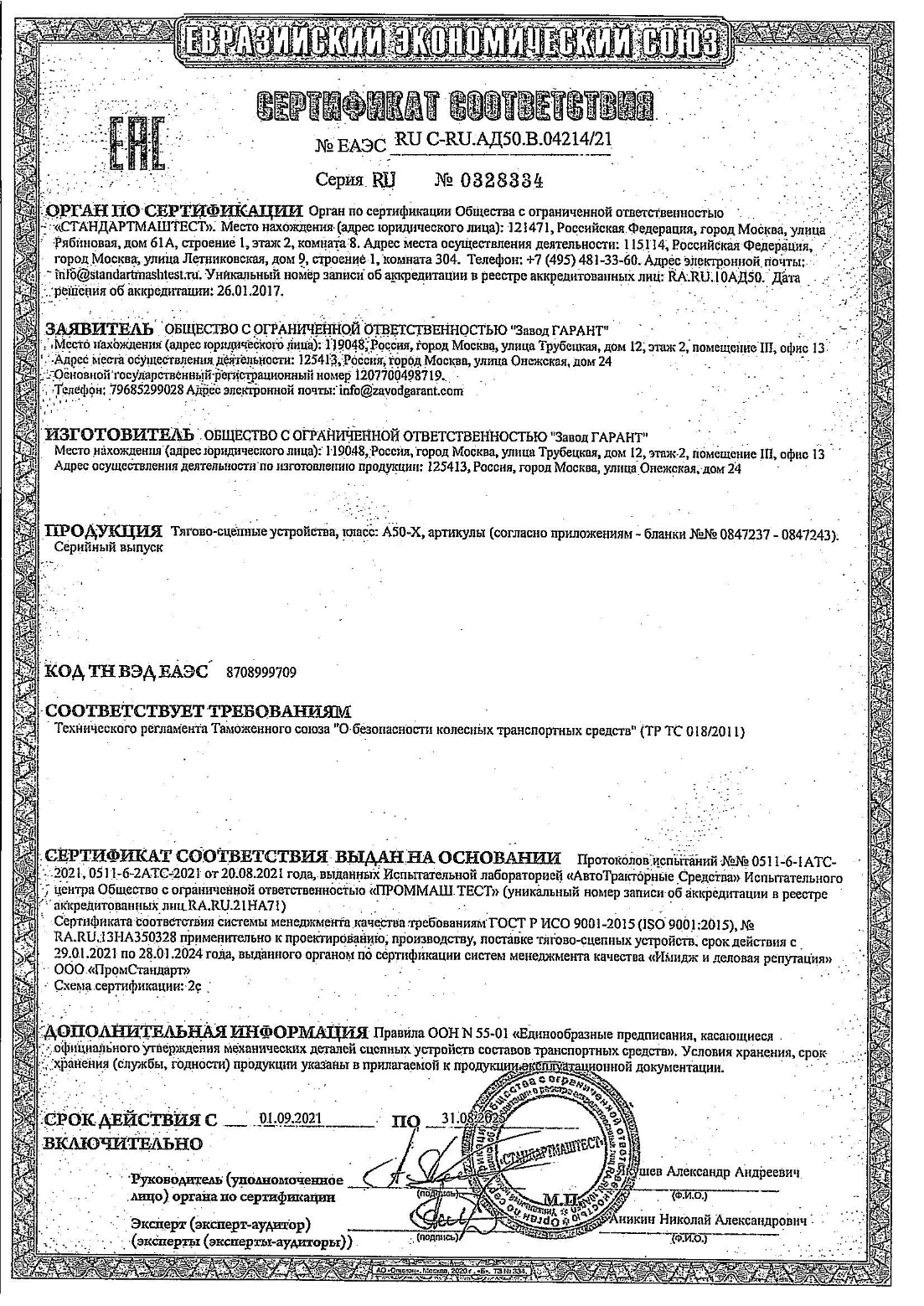 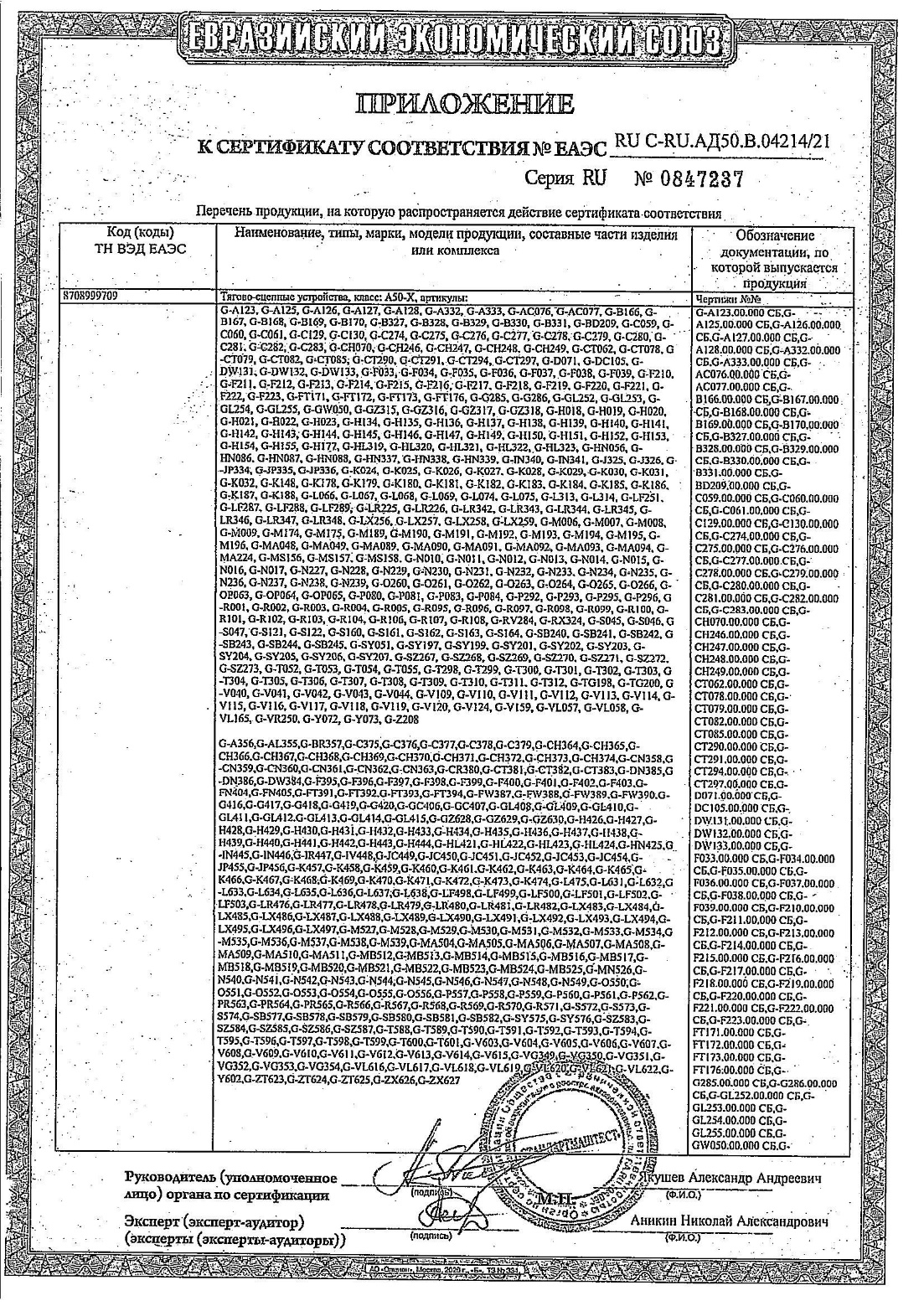 МодельС п/бампераБез п/бампераMitsubishi Outlander 2012-2019даMitsubishi Outlander 2019-да2.1Класс и тип сцепного устройстваА50-Х2.2Диаметр сцепного шара, мм502.3Полная масса буксируемого прицепа, кг17002.4Макс. вертикальная нагрузка на шар, кг752.5Масса ТСУ, кг21,7±0,3ПозицияНаименованиеКоличество1Балка в сборе12Кронштейн кузова сборный24Крепление вилки16Болт М8-6gx30 ГОСТ 7798-7067Болт М12-6gx35 ГОСТ 7798-7048Болт М12-6gx75 ГОСТ 7798-7029Болт М12-6gx115 ГОСТ 7798-70410Гайка М12-6H ГОСТ 5915-701011Шайба 8Л ГОСТ 6402-70612Шайба 12Л ГОСТ 6402-701013Шайба C 8.37 ГОСТ 10450-78614Шайба C 12.37 ГОСТ 10450-781017Шар сцепной1Моменты затяжки болтов и гаек, НмМоменты затяжки болтов и гаек, НмМоменты затяжки болтов и гаек, НмМоменты затяжки болтов и гаек, НмМ825М14135М1055М16195М1285ДАТА ВЫПУСКА____________ДАТА ПРОДАЖИ_____________ШТАМП ОТКШТАМП МАГАЗИНАДАТА УСТАНОВКИ _____________ДАТА УСТАНОВКИ _____________ШТАМП СЕРВИСНОГО ЦЕНТРАШТАМП СЕРВИСНОГО ЦЕНТРА